Strasbourg Write a Story Competition The competition committee is gearing up for the sixth year so: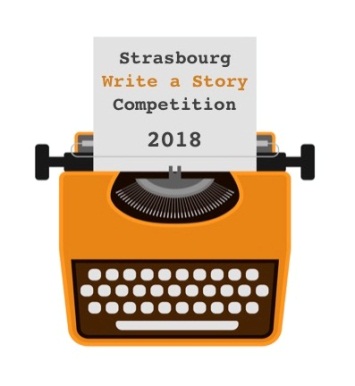 Once again it’s time to ‘Free the writer within!’Entries will be accepted between 1st December 2018 and 15th February 2019.Our aim, as in previous years, is to encourage the creative spirit and to promote the English language in the region;Everyone is invited to compete, regardless of age, nationality or native language;There are junior and adult categories (17 and under/18 and over), for both native and non-native speakers; You can write about any subject that inspires you in a story of up to 1200 words;The entry fee is 7€. We are delighted to offer free entry to junior writers (under 18 category);One entry is allowed per person;The annual award ceremony will be held on 27th April to announce the winners and to present them with a copy of the published book containing their stories.For more information and to sign up to our free creative writing workshops visit our website: Strasbourg write a story.Further details including how to enter and all the competition rules are available at: www.sxb-write-a-story.orgEmail: info@sxb-write-a-story.orgOr chat with us at: www.facebook.com/sxb.write.a.story 